РОССИЙСКАЯ ФЕДЕРАЦИЯБЕЛГОРОДСКАЯ ОБЛАСТЬ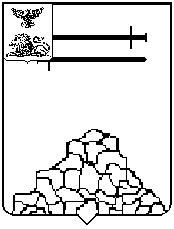 КОНТРОЛЬНО - СЧЕТНАЯ КОМИССИЯЯКОВЛЕВСКОГО ГОРОДСКОГО ОКРУГА. Строитель, ул. Ленина, д.16                                                                       т. (47 244) 6-94-01ИНФОРМАЦИЯпо результатам проведения контрольного мероприятия в МБОУ «СОШ № 2 г. Строитель» по вопросу «Проверка финансово-хозяйственной деятельности и аудит закупок за 2021 год»Руководствуясь Федеральным законом от 07 февраля 2011 года № 6-ФЗ                    «Об общих принципах организации и деятельности контрольно-счетных органов субъектов Российской Федерации и муниципальных образований», Положением                 «О Контрольно-счетной комиссии Яковлевского городского округа», утвержденного решением Совета депутатов Яковлевского городского округа от 9 ноября 2021 года                № 15, на основании распоряжения председателя Контрольно-счетной комиссии Яковлевского городского округа от 11 марта 2021 года № 14, Контрольно-счетной комиссией Яковлевского городского округа проведено плановое контрольное мероприятие в МБОУ «СОШ № 2 г. Строитель» по вопросу «Проверка финансово-хозяйственной деятельности и аудит закупок за 2021 год».Основание для проведения контрольного мероприятия: Пункт 2.1 раздела 2 плана работы Контрольно-счетной комиссии Яковлевского городского округа                         на 2022 год, утвержденного распоряжением председателя Контрольно-счетной комиссии Яковлевского городского округа от 27 декабря 2021 года № 24. Предмет мероприятия: финансово-хозяйственная деятельность МБОУ «СОШ № 2 г. Строитель» за 2021 год, соблюдение объектом проверки при осуществлении закупок для муниципальных нужд требований законодательства РФ о контрактной системе в сфере закупок товаров, работ, услуг. Объект мероприятия: МБОУ «СОШ № 2 г. Строитель». Цель мероприятия: проверка соблюдения бюджетного законодательства, правомерности финансовых и хозяйственных операций, осуществляемых объектом контроля, целесообразности и эффективности использования бюджетных средств                и материальных ценностей, предупреждение и выявление нарушений законодательства РФ о контрактной системе в сфере закупок товаров, работ, услуг.Исследуемый период: с 01 января 2021 года по 31 декабря 2021 года. Сроки проведения мероприятия: с 17 марта 2022 года по 11 апреля 2022 года. Контрольное мероприятие проводилось выборочным методом по документам, представленным МБОУ «СОШ № 2 г. Строитель», а также была получена необходимая информация, размещенная в информационно-телекоммуникационной сети «Интернет».Основной вид деятельности МБОУ «СОШ № 2 г. Строитель» образовательная деятельность по образовательным программам начального общего, основного общего и среднего общего образования. Дополнительные виды деятельности:- образовательная деятельность по дополнительным общеобразовательным программам;- образовательная деятельность по программам профессионального обучения;- присмотр и уход за детьми в группах продлённого дня;- организация отдыха и оздоровления обучающихся в каникулярное время;- перевозка пассажиров и иных лиц автобусами.В соответствии с п. 1.10. Устава, Учреждение осуществляет образовательную деятельность только на основании специального разрешения – Лицензии на осуществление образовательной деятельности от 26 марта 2019 года № 8721 выданной Департаментом образом Белгородской области.Сумма по заключенным контрактам (договорам) в 2021 году, в соответствии                 с п.4 ч.1 ст.93 Федерального закона от 05.04.2013 г. № 44-ФЗ «О контрактной системе в сфере закупок товаров, работ, услуг для обеспечения государственных                                          и муниципальных нужд», составила 7 091,22 тыс. рублей. Общая сумма контрактов, заключенных посредством процедур, проводимых на электронной площадке (ЕИС), составила 14 532,61 тыс. рублей.Объем проверенных средств за проверяемый период составил в сумме                    113 187,8 тыс. рублей. В ходе контрольного мероприятия были установлены отдельные нарушения требований Федерального закона от 06.12.2011 года № 402-ФЗ «О бухгалтерском учете», в том числе при начислении и выплате заработной платы; Федерального закона от 05.04.2013 года № 44-ФЗ «О контрактной системе в сфере закупок товаров, работ, услуг для обеспечения государственных и муниципальных нужд», в том числе при организации питания для обучающихся МБОУ «СОШ № 2 г. Строитель».Выявленные нарушения свидетельствуют об отсутствии внутреннего контроля            в МБОУ «СОШ № 2 г. Строитель».Директору МБОУ «СОШ № 2 г. Строитель» направлено представление                              с предложением устранить все нарушения и недостатки, отмеченные в акте проверки.  Контрольно-счетной комиссией Яковлевского городского округа предоставлен отчет об итогах проведения контрольного мероприятия в Совет депутатов Яковлевского городского округа, подготовлена информация главе администрации Яковлевского городского округа.